                                                                                           Προς:                                                                                                           Δημοτικό Συμβούλιο Νάουσας ΘΕΜΑ:  Έγκριση ή μη  Πρωτοκόλλου  Παραλαβής  του έργου:               «Επισκευή και συντήρηση σχολικών κτιρίων έτους 2020»ΣΧΕΤΙΚΟ: Το υπ΄ αρ. πρωτ.  16815/28-06-2023 Πρωτόκολλο Παραλαβής, (σύμφωνα με το άρθρο 171 του Ν.4412/2016 όπως τροποποιήθηκε με το άρθρο 86 του Ν. 472/2021).Με την παρούσα εισήγηση, καλείται το Δημοτικό Συμβούλιο να εγκρίνει ή όχι  το συνημμένο  Πρωτόκολλο Παραλαβής του παραπάνω έργου, Αρ. Μελέτης 16/2020  και προϋπολογισμού μελέτης 74.000,00  € με τον Φ.Π.Α.     Το έργο εκτελέστηκε εμπρόθεσμα, από την ανάδοχο εταιρεία ΤΟΜΗ ΑΤΕ και η συνολική του δαπάνη , μετά και την συμπληρωματική σύμβαση, ανήλθε στα  74.399,99  € με  τον Φ.Π.Α.Η επιτροπή παραλαβής την οποία συγκροτούν οι:Κινικλής Μιχαήλ, Αρχιτέκτονας Μηχανικός ως πρόεδρος Ξανθοπούλου Παρθενόπη, Πολιτικός Μηχανικός ως μέλος Κουκουβιάδης Διονύσιος, Αγρ. Τοπ. Μηχανικός ως μέλος με τον  επιβλέποντα του έργου: Παπαφιλίππου Αγγελάκη Πολιτικό Μηχ/κό του Δήμου Η.Π. Νάουσας, μετά από επιτόπια επίσκεψη στο έργο στις 28/06/2023, ήλεγξε κατά το δυνατό τις ποσότητες και την ποιότητα  των εργασιών και συνέταξε το Πρωτόκολλο  Παραλαβής.ΕΛΛΗΝΙΚΗ ΔΗΜΟΚΡΑΤΙΑΔΗΜΟΣ ΗΡΩΙΚΗΣ ΠΟΛΕΩΣ ΝΑΟΥΣΑΣΔΙΕΥΘΥΝΣΗ ΤΕΧΝΙΚΩΝ ΥΠΗΡΕΣΙΩΝΤΜΗΜΑ ΕΡΓΩΝ ΑΥΤ. & ΣΥΝΤΗΡΗΣΕΩΝΠληροφορίες : Παπαφιλίππου ΑγγελάκηςΤαχ. δ/νση: Δ. Βλάχου 30-59200 ΝάουσαΤηλ :23320 29622,  Fax: 23320 29626e-mail: papafilippou@naoussa.gr  Συνημμένα:Πρωτόκολλο ΠαραλαβήςΟ επιβλέπωνΟ Προϊστάμενος Δ/νσηςΤεχνικών Υπηρεσιών Δ. ΝάουσαςΚοιν:    Αρμόδ. Αντιδήμαρχο                                                                             Δ/ντή Τ.Υ.Δ.Ν.                                                        Φάκελο Έργου Αρχείο     Τ.Υ						          Παπαφιλίππου ΑγγελάκηςΠολιτικός Μηχανικόςμε Α΄ βαθμόκ.α.α.Χαϊδούλη ΜαρίαΑρχιτέκτων Μηχανικόςμε Α΄ βαθμό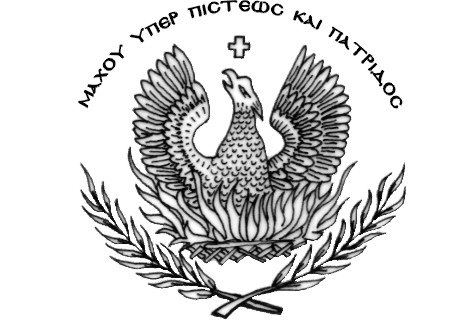 